Сумська міська радаVІІ СКЛИКАННЯ LVII СЕСІЯРІШЕННЯвід 05 червня 2019 року № 5075-МРм. СумиРозглянувши звернення громадянина, надані документи, відповідно до протоколу засідання постійної комісії з питань архітектури, містобудування, регулювання земельних відносин, природокористування та екології Сумської міської ради від 16.05.2019 № 154, протоколу засідання Ради учасників антитерористичної операції та членів сімей загиблих учасників антитерористичної операції при міському голові від 21.03.2018 № 53, статей 12, 20, 81, 118, 121, 122, частини 6 статті 186 Земельного кодексу України, статті 50 Закону України «Про землеустрій», керуючись пунктом 34 частини першої статті 26 Закону України «Про місцеве самоврядування в Україні», Сумська міська рада  ВИРІШИЛА:Затвердити проект землеустрою щодо відведення земельної ділянки, змінити її цільове призначення з «для городництва – землі сільськогосподарського призначення» на «для будівництва і обслуговування житлового будинку, господарських будівель і споруд (присадибна ділянка) – землі житлової та громадської забудови» та надати у власність Чорнобаю Олексію Миколайовичу земельну ділянку за адресою: м. Суми,                                 вул. Достоєвського, 13, площею 0,0400 га, кадастровий номер 5910136600:17:003:0025.Сумський міський голова                                                                    О.М. ЛисенкоВиконавець: Михайлик Т.О.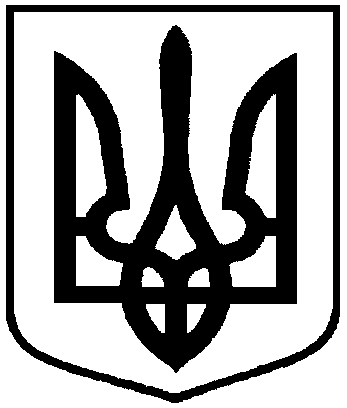 Про надання у власність учаснику АТО Чорнобаю Олексію Миколайовичу земельної ділянки                  за адресою: м. Суми,                                       вул. Достоєвського, 13 